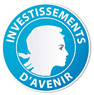 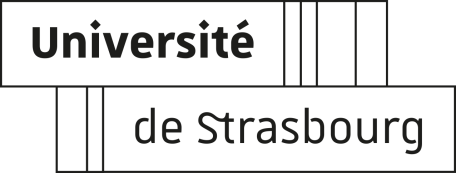 Initiative d’excellence - Programme « Creative Thinkers »COMMISSION D’AIDE AUX PROJETS ETUDIANTS – CAPE COMPLEMENT IDEX du FORMULAIRE DE DEMANDE DE SUBVENTIONSIdentité de l’Association ou du groupe : Adresse :Téléphone :                                                       Courriel : Site Internet :Intitulé du projet : Caractère novateur ou amplificateur de votre projet IdEx :Comment votre projet IdEx s'associe-t-il aux forces du site strasbourgeois (recherche, formation, dynamisme de la vie culturelle et scientifique du campus) ?Comment votre projet participe-t-il au rayonnement de l'Université de Strasbourg ?